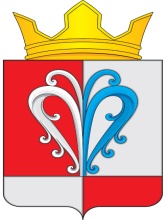 РОССИЙСКАЯ  ФЕДЕРАЦИЯКАМЧАТСКИЙ КРАЙЕЛИЗОВСКИЙМУНИЦИПАЛЬНЫЙ РАЙОННАЧИКИНСКОЕ СЕЛЬСКОЕ ПОСЕЛЕНИЕ____________________________________________________________________________ПОСТАНОВЛЕНИЕАДМИНИСТРАЦИИ НАЧИКИНСКОГО СЕЛЬСКОГО ПОСЕЛЕНИЯ08.06.2020							     			           №29 Об изменении наименования нежилого здания В соответствии с Федеральным законом от 06 октября 2003 года №131 –ФЗ «Об общих принципах организации местного самоуправления в Российской Федерации», руководствуясь п. 11 ч. 5 ст. 8, ч. 2,3 ст. 13 Федерального закона № 218-ФЗ «О государственной регистрации недвижимости» муниципального образования Начикинского сельского поселения. ПОСТАНОВЛЯЮ:1.В связи с изменением функционального использования, изменить нежилому зданию – Медсклад №1, общей площадью 1304,1 кв.м. с кадастровым номером 41:05:0101017:428 расположенному по адресу: Камчатский край, Елизовский район, п. Начики, улица Начикинская, на наименование  нежилое здание – Рыбоперерабатывающий цех.  2.  Настоящий акт об изменении наименования нежилого здания в установленном порядке подлежит направлению в Управление федеральной службы государственной регистрации, кадастра и картографии по Камчатскому краю для обеспечения внесения изменений в сведения об основных характеристиках объекта недвижимости, содержащихся в Едином государственном реестре недвижимости. 3. Опубликовать  настоящее Постановление на официальном сайте Начикинского сельского поселения.							 	4. Контроль за исполнением настоящего постановления оставляю за собой.5. Настоящее постановление вступает в силу с момента его подписания.Глава Начикинского сельского поселения						        В.М.Пищальченко